ПОЯСНИТЕЛЬНАЯ ЗАПИСКАк проекту актуализированного профессионального стандарта «Машинист машин для транспортировки бетонных смесей»СодержаниеРаздел 1. Обоснование необходимости актуализации профессионального стандарта	3Раздел 2. Актуализация профессионального стандарта	42.1. Общая характеристика области профессиональной деятельности, вида профессиональной деятельности, трудовых функций	42.1.1. Значение для отрасли, анализ существующей ситуации, информация о перспективах развития вида профессиональной деятельности	42.1.2. Описание обобщенных трудовых функций, входящих в вид профессиональной деятельности	72.1.3. Описание состава трудовых функций	92.2. Основные этапы актуализации профессионального стандарта	102.2.1. Информация об организациях, на базе которых проводились исследования	102.2.2. Сведения о нормативно-правовых документах, регулирующих вид профессиональной деятельности, для которого разработан проект актуализированного профессионального стандарта	102.2.3. Требования к экспертам, привлеченным к актуализации профессионального стандарта	112.2.4. Этапы актуализации профессионального стандарта	13Раздел 3. Профессионально-общественное обсуждение профессионального стандарта	133.1. Порядок обсуждения	133.2. Организации и эксперты, привлеченные к обсуждению проекта актуализированного профессионального стандарта	143.3. Данные о поступивших замечаниях и предложениях к проекту актуализированного профессионального стандарта	14Раздел 5. Согласование проекта профессионального стандарта	14Приложение 1	15Приложение 2	16Приложение 3	18Приложение 4	20Приложение 5	22Приложение 6	24Приложение 7	26Профессиональный стандарт «Машинист машин для транспортировки бетонных смесей» актуализирован в целях реализации Указов Президента РФ от 07.05.2012 N 596 «О долгосрочной государственной экономической политике» и № 597 «О мероприятиях по реализации государственной социальной политики», в соответствии с которыми, в целях повышения темпов и обеспечения устойчивости экономического роста, необходимо создать и модернизировать к 2020 году 25 млн. высокопроизводительных рабочих мест, и обеспечить указанные рабочие места высококвалифицированными кадрами.Актуализируемый профессиональный стандарт «Машинист машин для транспортировки бетонных смесей» был разработан в 2016 году.Раздел 1. Обоснование необходимости актуализации профессионального стандартаАктуализации профессионального стандарта вызвана необходимостью внесения изменений в соответствии с замечаниями, поступившими от машиностроительных предприятий, Минтруда РФ и других организаций, и результатами мониторинга практики применения профессионального стандарта.Уведомление о актуализации проекта профессионального стандарта размещено сайте «Профессиональные стандарты» (http://profstandart.rosmintrud.ru/):В разделе I произведена корректировка формулировок наименования вида и цели профессиональной деятельности.В разделе II произведена корректировка обобщенных трудовых функций A «Выполнение механизированных работ с применением бетоносмесителя передвижного объемом замеса до 1200 л и автобетоновоза» на следующую редакцию «Производственная эксплуатация и поддержание работоспособности  бетоносмесителя передвижного объемом замеса до 1200 л и автобетоновоза», B «Выполнение механизированных работ с применением бетоносмесителя передвижного объемом замеса от 1200 л и выше» на следующую редакцию «Производственная эксплуатация и поддержание работоспособности  бетоносмесителя передвижного объемом замеса свыше 1200 л» и отдельных трудовых функций. В разделе III уточнены требования к образованию и опыту профессиональной деятельности, необходимые для реализации обобщенных трудовых функций.В трудовых функциях A/01.2, A/02.2, A/03.2, B/01.3, B/02.3  произведена корректировка описания трудовых действий, уточнение формулировок требований к необходимым умениям и знаниям.Цифровые технологии, используемые в профессиональной деятельности машиниста машин для транспортировки бетонных смесейВо всем профессиональном стандарте исправлены терминологические ошибки и неточности. Вся терминологию приведена в соответствие с требованиями нормативной документации (ЕСКД, ЕСТД).В профессиональном стандарте приведены в соответствие с действующими классификаторами коды ОКВЭД, ОКЗ, ОКСО.Раздел 2. Актуализация профессионального стандарта2.1. Общая характеристика области профессиональной деятельности, вида профессиональной деятельности, трудовых функций2.1.1. Значение для отрасли, анализ существующей ситуации, информация о перспективах развития вида профессиональной деятельностиЗначение данной области профессиональной деятельности для экономического развития дорожно-строительной отрасли определяется тем, что транспортные операции определяют темпы экономического развития государства. В данных условиях можно с уверенностью прогнозировать увеличение объемов работ по строительству новых, ремонту и реконструкции уже существующих автомобильных дорог.  В следствие чего профессия машиниста машин для транспортировки бетонных смесей является крайне актуальной и значимой для народного хозяйства страны.Анализ государственных и отраслевых нормативных документов, анкетирование работодателей, анализ образовательных программ профессионального образования, образовательных стандартов среднего профессионального образования, показал, что профессия «Машинист бетоносмесителя передвижного» внесена в Справочник востребованных на рынке труда, новых и перспективных профессий, в том числе требующих среднего профессионального образования, утвержден приказом Минтруда России от 2 ноября . № 832 «Об утверждении справочника востребованных на рынке труда, новых и перспективных профессий, в том числе требующих среднего профессионального образования». Данная профессия предусматривает управление машинами и механизмами, применяемыми при выполнении строительных, монтажных и ремонтно-строительных работ. Обслуживание и профилактический ремонт машин и механизмовВ наши дни бетоносмесители передвижные и автобетоновозы являются неотъемлемой частью многих технологических процессов строительства практически любых более-менее значимых объектов. Бурное развитие производства и применения этих машин на территории России пришлось на 80-е годы прошлого века. С тех пор потребности в них на различных стройках только увеличиваются. Постоянно возрастают и требования к техническим характеристикам бетоносмесителей и автобетоновозов. Современные машины могут перевозить за один раз свыше 12 кубометров бетонной смеси. По объему замеса бетоносмесители передвижные можно разделить на:- машины с объемом замеса до  бетонной смеси (управляются машинистами 3-го разряда);- машины с объемом замеса от  до  бетонной смеси (управляются машинистами 4-го разряда); - машины с объемом замеса от  и выше бетонной смеси (управляются машинистами 5-го разряда).В зависимости от базового шасси автобетоновозы производят вместимостью  1,6 и .На современном этапе развития дорожного строительства использование бетоносмесителей передвижных может быть наиболее эффективным при расположении строительного объекта на значительном расстоянии от места загрузки сухих смесей. Бетоносмесители передвижные и автобетоновозы во время их эксплуатации могут оказаться на значительном удалении от баз обслуживания и ремонта. Выход из строя машины, входящей в состав комплекта, может привести к сбоям и простоям при производстве работ. Это обстоятельство требует высокой надежности и хорошей ремонтопригодности всех без исключения агрегатов и машины в целом.Уровень квалификации машиниста бетоносмесителя передвижного  и автобетоновоза должен позволять ему свободно ориентироваться в вопросах технологического процесса осуществления дорожно-строительных работ, эксплуатации и поддержания работоспособности машин различных типов. Машинист бетоносмесителя передвижного и автобетоновоза должен обладать необходимыми профессиональными умениями и глубокими знаниями в области строительства, эксплуатации и поддержания работоспособности строительных машин, рациональной организации труда на рабочем месте, охраны труда, противопожарной безопасности и производственной санитарии. Данный стандарт является многофункциональным межотраслевым нормативным документом, описывающим области профессиональной деятельности, содержание трудовых функций и необходимых для их выполнения компетенций по 2 и 3 квалификационным уровням, а также ряд других параметров, характеризующих специфику труда.Профессиональный стандарт разработан также в целях обеспечения единства требований оценки профессиональной компетентности и квалификации работника.При разработке данного профессионального стандарта принимали во внимание отсутствие специальной нормативно-правовой базы, регулирующей данный вид профессиональной деятельности.Области профессиональной деятельности (виды экономической деятельности) в которых применим профессиональный стандарт «Машинист машин для транспортировки бетонных смесей» приведены в таблице 1.Таблица 1. Области профессиональной деятельностиОсновной целью вида профессиональной деятельности (области профессиональной деятельности) является: Приготовление и транспортировка бетонных смесей при помощи бетоносмесителя передвижного и автобетоновоза при выполнении строительных, монтажных и ремонтно-строительных работ.Основными задачами профессиональной деятельности являются:Выполнение механизированных работ по приготовлению и транспортировке бетонных смесей с применением бетоносмесителя передвижного в условиях ремонтных, монтажных и ремонтно-строительных работВыполнение работ по поддержанию исправного и работоспособного состояния машин для транспортировки бетонных смесейОсновными сферами применения профессионального стандарта являются:широкий круг задач в области управления персоналом (разработка стандартов организаций, систем мотивации и стимулирования персонала, должностных инструкций; тарификация должностей; отбор, подбор и аттестация персонала; планирование карьеры);процедуры стандартизации и унификации в рамках вида (видов) экономической деятельности (установление и поддержание единых требований к содержанию и качеству профессиональной деятельности, согласование наименований должностей, упорядочивание видов трудовой деятельности и пр.);оценка квалификаций граждан;формирование государственных образовательных стандартов и программ профессионального образования и обучения, а также разработка учебно-методических материалов к этим программам.Профессиональный стандарт «Машинист машин для транспортировки бетонных смесей» может быть использован работодателем для решения следующих задач: выбор квалифицированного персонала на рынке труда, отвечающего поставленной функциональной задачи;определение критериев оценки при подборе и отборе персонала; обеспечение качества труда персонала и соответствия трудовых функций, выполняемых персоналом, установленным требованиям; обеспечение профессионального роста персонала; поддержание и улучшение стандартов качества в организации через контроль и повышение профессионализма своих работников; повышение мотивации персонала к труду в своей организации; повышение эффективности, обеспечения стабильности и качества труда, а, следовательно, и высоких экономических результатов.Профессиональный стандарт «Машинист машин для транспортировки бетонных смсей» является основой для работника в следующих направлениях: определение собственного профессионального уровня, направлений и задач профессионального обучения и совершенствования; эффективное функционирование на предприятии; обеспечение собственной востребованности на рынке труда и сокращение сроков поиска подходящей работы; карьерный рост и увеличение доходов. Профессиональный стандарт «Машинист машин для транспортировки бетонных смесей» необходим для сферы образования в качестве основы для формирования федеральных образовательных стандартов и образовательных программ всех уровней профессионального образования, разработки методических материалов и выбора форм и методов обучения в системе профессионального образования, а также дополнительного профессионального образования персонала на предприятиях.2.1.2. Описание обобщенных трудовых функций, входящих в вид профессиональной деятельностиВ соответствии с Методическими рекомендациями по разработке профессионального стандарта, в рамках вида профессиональной деятельности «переписать вид профессиональной деятельности из ПС» были выделены обобщенные трудовые функции (ОТФ). Декомпозиция вида профессиональной деятельности на составляющие его ОТФ осуществлялась на основе следующих принципов.1. Соответствие требованию полноты. Совокупность ОТФ полностью охватывает вид профессиональной деятельности «Выполнение механизированных работ с применением бетоносмесителя передвижного с различным объемом замеса и автобетоновоза». Установленные ОТФ необходимы и достаточны для достижения цели вида профессиональной деятельности.2. Соответствие требованию точности формулировки. Формулировки ОТФ соответствуют терминологии и положениям законодательной и нормативно-правовой базы, и одинаково понимаются большинством представителей профессионального сообщества.3. Соответствие требованию относительной автономности трудовой функции. Каждая ОТФ представляет собой относительно автономную (завершенную) часть профессиональной деятельности, ее выполнение возможно одним работником, и приводит к получению конкретного результата. 4. Соответствие требованию проверяемости. Существует возможность объективной проверки владения работником любой ОТФ.Объективным основанием для выделения ОТФ является вид работ и сложность их выполнения.В соответствии приказом Министерства труда и социальной защиты Российской Федерации от 12 апреля 2013 г. № 148н и с учетом Отраслевой рамки квалификаций для каждой ОТФ установлены уровни квалификаций. С учетом анализа требований профессиональной деятельности машиниста бетоносмесителя передвижного ОТФ отнесены к 2, 3 уровням квалификации. С учетом анализа требований профессиональной деятельности машиниста автобетоновоза ОТФ отнесены к 2 уровню квалификации.Описание обобщенных трудовых функций, входящих в вид профессиональной деятельности, и обоснование их отнесения к конкретным уровням квалификации представлены в таблице 2.Таблица 2. Обобщенные трудовые функции 2.1.3. Описание состава трудовых функцийВ соответствии с Методическими рекомендациями по разработке профессионального стандарта, в каждой ОТФ были выделены отдельные трудовые функции (ТФ). Декомпозиция ОТФ на составляющие ее ТФ осуществлялась на основе следующих принципов.1. Соответствие требованию полноты. Совокупность ТФ полностью охватывает соответствующую ОТФ. 2. Соответствие требованию точности формулировки. Формулировки трудовых действий, умений и знаний, требуемых ТФ, соответствуют терминологии и положениям законодательной и нормативно-правовой базы и одинаково понимаются большинством представителей профессионального сообщества.3. Соответствие требованию относительной автономности трудовой функции. Каждая ТФ представляет собой относительно автономную (завершенную) часть ОТФ и приводит к получению конкретного результата.4. Соответствие требованию проверяемости. Существует возможность объективной проверки владения работником каждой ТФ.Объективным основанием для выделения ТФ выступает вид работы. В состав трудовых функций включены конкретные трудовые действия, выполняемые машинистом бетоносмесителя передвижного и автобетоновоза в процессе работы.Описание состава трудовых функций представлено в таблице 3.Таблица 3. Трудовые функции 2.2. Основные этапы актуализации профессионального стандарта2.2.1. Информация об организациях, на базе которых проводились исследованияВ соответствии с Правилами разработки, утверждения и применения профессиональных стандартов, утв. постановлением Правительства РФ от 22.01.2013 г., № 23, профессиональный стандарт актуализирован ФГБУ «ВНИИ труда Минтруда России» совместно с Ассоциацией «Общероссийская негосударственная некоммерческая организация – общероссийское отраслевое объединение работодателей «Национальное объединение саморегулируемых организаций, основанных на членстве лиц, осуществляющих строительство», ФГБОУ ВО «Московский автомобильно-дорожный государственный технический университет (МАДИ)», Саморегулируемая организации «Союз дорожно-транспортных строителей «СОЮЗДОРСТРОЙ» с участием представителей работодателей ключевых отраслей, ведущих образовательных организаций высшего и среднего профессионального образования. Перечень организаций, сведения об уполномоченных лицах, участвовавших в актуализации профессионального стандарта, приведены в приложении 1.2.2.2. Сведения о нормативно-правовых документах, регулирующих вид профессиональной деятельности, для которого разработан проект актуализированного профессионального стандартаПрофессиональная деятельность машиниста бетоносмесителя передвижного и  автобетоновоза регулируется следующими федеральными и отраслевыми нормативно-правовыми актами.1. Трудовой кодекс Российской Федерации от 30.12.2001 № 197-ФЗ (ред. от 05.02.2018).2. Приказ Министерства Российской Федерации по делам гражданской обороны, чрезвычайным ситуациям и ликвидации последствий стихийных бедствий от 12 декабря 2007 г. № 645 «Об утверждении Норм пожарной безопасности «Обучение мерам пожарной безопасности работников организаций» (зарегистрирован Минюстом России 21 января 2008 г., регистрационный № 10938), с изменениями, внесенными приказами Министерства Российской Федерации по делам гражданской обороны, чрезвычайным ситуациям и ликвидации последствий стихийных бедствий от 27 января 2009 г. № 35 (зарегистрирован Минюстом России 25 февраля 2009 г., регистрационный № 13429) и от 22 июня 2010 г. № 289 (зарегистрирован Минюстом России 16 июля 2010 г., регистрационный № 17880).3. Приказ Минздравсоцразвития России от 12 апреля 2011 г. № 302н «Об утверждении перечней вредных и (или) опасных производственных факторов и работ, при выполнении которых проводятся обязательные предварительные и периодические медицинские осмотры (обследования), и Порядка проведения обязательных предварительных и периодических медицинских осмотров (обследований) работников, занятых на тяжелых работах и на работах с вредными и (или) опасными условиями труда» (зарегистрирован Минюстом России 21 октября 2011 г., регистрационный № 22111), с изменениями, внесенными приказами Минздрава России от 15 мая 2013 г. № 296н (зарегистрирован Минюстом России 3 июля 2013 г., регистрационный № 28970) и от 5 декабря 2014 г. № 801н (зарегистрирован Минюстом России 3 февраля 2015 г., регистрационный № 35848).4. Постановление Минтруда России, Минобразования России от 13 января 2003 г. № 1/29 «Об утверждении Порядка обучения по охране труда и проверки знаний требований охраны труда работников организаций» (зарегистрировано Минюстом России 12 февраля 2003 г., регистрационный № 4209) с изменениями, внесенными приказом Минтруда России, Минобрнауки России от 30 ноября 2016 г. № 697н/1490 (зарегистрирован Минюстом России 16 декабря 2016 г., регистрационный № 44767).5. Общероссийский классификатор занятий.6. Общероссийский классификатор видов экономической деятельности.7. Постановление Правительства Российской Федерации от 25 февраля 2000 г. № 163 «Об утверждении перечня тяжелых работ и работ с вредными или опасными условиями труда, при выполнении которых запрещается применение труда лиц моложе восемнадцати лет» (Собрание законодательства Российской Федерации, 2000, № 10, ст. 1131; 2001, № 26, ст. 2685; 2011, № 26, ст. 3803); статья 265 Трудового кодекса Российской Федерации (Собрание законодательства Российской Федерации, 2002, № 1, ст. 3; 2006, № 27, ст. 2878; 2013, № 14, ст. 1666)8. Постановление Госстроя Российской Федерации от 08 января 2003 г №2 «О своде правил «Безопасность труда в строительстве. Отраслевые типовые инструкции по охране труда (Зарегистрировано в Минюсте РФ 23.03.2003 №4321) ТИ РО-022-2003 – Типовая инструкция по охране труда для машинистов бетонсмесителей передвижных (автобетоносмесителей)9. Постановление Правительства Российской Федерации от 25 апреля 2012 г. № 390 «О противопожарном режиме» 10. Общероссийский классификатор профессий рабочих, должностей служащих и тарифных разрядов ОК 016-94.2.2.3. Требования к экспертам, привлеченным к актуализации профессионального стандартаВ целях актуализации профессионального стандарта была сформирована рабочая группа экспертов, в состав которой были включены специалисты в области разработки профессиональных стандартов, специалисты в области дорожного строительства, руководители дорожно-строительных организаций, специалисты в области управления, обучения и развития персонала, , другие специалисты.Эксперты в рабочую группу выбирались исходя из следующих требований:требования к представителю профессионального сообщества – высшее образование, стаж работы в профессиональной области не менее 10 лет;требования к представителю образовательного сообщества – высшее образование, стаж педагогической деятельности по профильным дисциплинам не менее 10 лет, стаж работы в профессиональной области не менее 5 лет.Все эксперты рабочей группы должны знать:Трудовой кодекс РФ в части, регламентирующей трудовые отношения в области образования, разработку и применение профессиональных стандартов и иных квалификационных характеристик;методические рекомендации по разработке профессионального стандарта, утвержденные приказом Министерства труда и социальной защиты Российской Федерации от 29.04.2013 г. N 170н, а также другие нормативные, правовые и иные акты и документы, регулирующие процесс разработки и утверждения профессиональных стандартов, включая законы, подзаконные акты, локальные нормативные акты;уровни квалификации в целях разработки проектов профессиональных стандартов, утвержденные приказом Министерства труда и социальной защиты Российской Федерации от 12.04.2013 N 148н;содержание и структуру профессиональной деятельности в рамках предметной области профессионального стандарта, трудовые функции и действия, выполняемые работниками, профессиональные знания и умения, которыми должны они обладать;зарубежную и отечественную практику разработки профессиональных стандартов и иных инструментов определения квалификационных требований;методы эффективной командной работы, приемы эффективных коммуникаций.Все эксперты рабочей группы должны уметь:собирать, агрегировать и декомпозировать исходные сведения;анализировать информацию, включая функциональный анализ сферы профессиональной деятельности;формулировать дефиниции, классификации и атрибуты в целях разработки профессионального стандарта;взаимодействовать с другими экспертами, работать в команде.Все эксперты рабочей группы должны обладать навыками:оформление документации в соответствии с принятыми (установленными) нормами и правилами;эффективная коммуникация с использованием современных средств связи/ИКТ;подготовка и представление презентационных материалов.Кроме того, при отборе экспертов учитывались требования, не связанные с профессиональными компетенциями, но необходимые для разработки профессиональных стандартов:независимость;широкий кругозор;способность формировать и отстаивать точку зрения.Сведения об экспертах, привлеченных к разработке и согласованию проекта профессионального стандарта, приведены в Приложении 1 к пояснительной записке.2.2.4. Этапы актуализации профессионального стандарта1 этап: анализ квалификационных требований и разработка концепции профессиональных стандартов в области дорожного строительства.2 этап: анализ действующего профессионального стандарта «Машинист машин для транспортировки бетонных смесей».3 этап: разработка проекта актуализированного профессионального стандарта.4 этап: обсуждение проекта актуализированного профессионального стандарта, сбор отзывов, доработка проекта с учетом поступивших замечаний.Раздел 3. Профессионально-общественное обсуждение профессионального стандарта 3.1. Порядок обсужденияОбсуждение проекта актуализированного профессионального стандарта «Машинист машин для транспортировки бетонных смесей» с заинтересованными организациями проводилось следующим путем:размещение проекта профессионального стандарта на сайте Ассоциации «Общероссийская негосударственная некоммерческая организация – общероссийское отраслевое объединение работодателей «Национальное объединение саморегулируемых организаций, основанных на членстве лиц, осуществляющих строительство», Министерство труда и социальной защиты Российской Федерации, Саморегулируемой организации «Союз дорожно-транспортных строителей «СОЮЗДОРСТРОЙ»http://nostroy.ru/department/folder_obrazovanie/professional_standarty/proekty-professionalnykh-standartov/;http://profstandart.rosmintrud.ru/obshchiy-informatsionnyy-blok/reestr-uvedomleniy-o-razrabotke-peresmotre-professionalnykh-standartov/http://www.npmod.ru/.проведение круглого стола 26.03.2019г. в ФГБОУ ВО «Московский автомобильно-дорожный государственный технический университет (МАДИ)» с привлечением 12 участников из следующих регионов: г. Москва, г. Новый Уренгой, г. Надым, г. Астрахань, г. Самара. Дополнительная информация представлена в Приложении 2 к настоящей пояснительной записке;  размещение информации о разработанном проекте стандарта и его публичном обсуждении на сайтах Минтруда РФ; направление информации о разработанном проекте стандарта и его публичном обсуждении в организации дорожного строительства: Саморегулируемая организация «Союз дорожно-транспортных строителей «СОЮЗДОРСТРОЙ» (исх. 122/19 от 10.07.2019г,), Общероссийский профсоюз работников автомобильного транспорта и дорожного хозяйства (исх. 140/19 от 12.08.2019г,), Управление административно-кадровой работы и Правового обеспечения ФДА «РОСАВТОДОР» (исх. 981 от 11.07.2019г,), ООО «Магистраль (исх. 982 от 11.07.2019г,);Профессиональный стандарт согласован с Советом по профессиональным квалификациям в строительстве, Общественной организации «Общероссийский профессиональный союз работников автомобильного транспорта и дорожного хозяйства (РОСПРОФТРАНСДОР)». 3.2. Организации и эксперты, привлеченные к обсуждению проекта актуализированного профессионального стандартаУчастники фокус-групп и выборка респондентов, принимавших участие в экспертных опросах, формировались из числа специалистов, обладающих знанием специфики данного вида трудовой деятельности, квалификационных требований, предъявляемых к работникам (эксперты двух категорий: производственники и специалисты по работе с персоналом).	Данные об организациях и экспертах, привлеченных к актуализации и обсуждению проекта профессионального стандарта, приведены в Приложении 2.3.3. Данные о поступивших замечаниях и предложениях к проекту актуализированного профессионального стандартаПоступило 8 отзывов от 8 организаций из 3 регионов Российской Федерации В том числе:очные мероприятия – 12 участников;заочные мероприятия: более 30 адресов рассылки, 7 положительных отзывов без замечаний 1 отзыв, содержащий  предложения и замечания;Сводные данные по результатам публичного обсуждения, поступивших замечаниях и предложениях к проекту актуализированного профессионального стандарта приведены в Приложении 3.ФГБУ «ВНИИ труда Минтруда России» в соответствии с требованиями, содержащимися в постановлении Правительства Российской Федерации  от 22 января 2013 г. № 23 «О правилах разработки, утверждения и применения профессиональных стандартов» и приказах Минтруда России от 12 апреля 2013 г. № 147н «Об утверждении Макета профессионального стандарта» и № 148н «Об утверждении уровней квалификации в целях разработки проектов профессиональных стандартов», провели доработку профессионального стандарта «Машинист машин для транспортировки бетонных смесей».Раздел 5. Согласование проекта профессионального стандарта В проекте актуализированного профессионального стандарта трудовые функции, особо регулируемые законодательством и требующие проведения согласования, отсутствуют.Проект актуализированного профессионального стандарта «Машинист машин для транспортировки бетонных смесей» вносится в Министерство труда и социальной защиты Российской Федерации для утверждения в установленном порядке.Приложение 1к пояснительной записке к проекту актуализированного профессионального стандарта «Машинист машин для транспортировки бетонных смесей»Сведения об организациях и экспертах, привлеченных к актуализации профессионального стандартаПриложение 2к пояснительной записке к проекту актуализированного профессионального стандарта «Машинист машин для транспортировки бетонных смесей»Сведения о мероприятиях профессионально-общественного обсуждения проекта актуализированного профессионального стандартаПриложение 3к пояснительной записке к проекту актуализированного профессионального стандарта «Машинист машин для транспортировки бетонных смесей»Сводные данные о поступивших замечаниях и предложениях к проекту актуализированного профессионального стандарта «Машинист машин для транспортировки бетонных смесей», проектам квалификаций и описанию профессий для Справочника профессийПриложение 4к пояснительной записке к проекту актуализированного профессионального стандарта «Машинист машин для транспортировки бетонных смесей»Проекты наименований квалификаций и требований к ним, сформированные на основе проекта актуализированного профессионального стандарта «Машинист машин для транспортировки бетонных смесей»Приложение 5к пояснительной записке к проекту актуализированного профессионального стандарта «Машинист машин для транспортировки бетонных смесей»Форма актуализации описания профессии, соответствующей актуализированному профессиональному стандарту «Машинист машин для транспортировки бетонных смесей», для Справочника профессийПриложение 6к пояснительной записке к проекту актуализированного профессионального стандарта «Машинист машин для транспортировки бетонных смесей»Паспорт актуализации профессионального стандарта «Машинист машин для транспортировки бетонных смесей»Приложение 7к пояснительной записке к проекту актуализированного профессионального стандарта «Машинист машин для транспортировки бетонных смесей»Отзывы и заключения от организаций по профессиональному стандарту «Машинист машин для транспортировки бетонных смесей»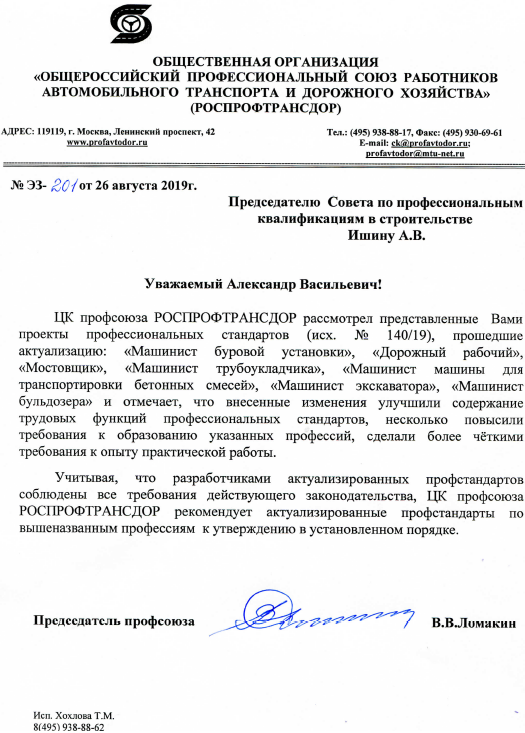 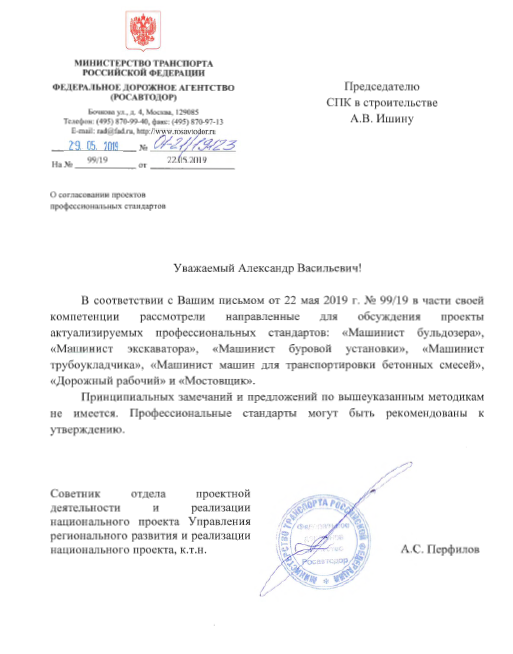 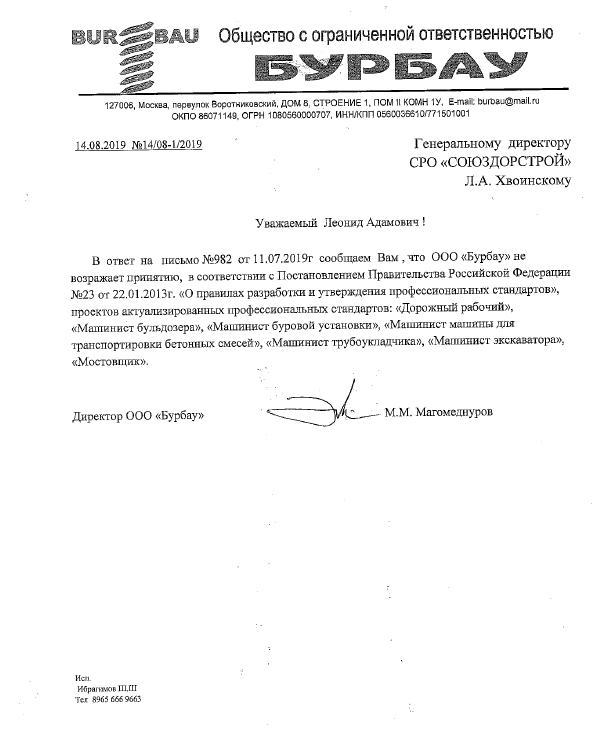 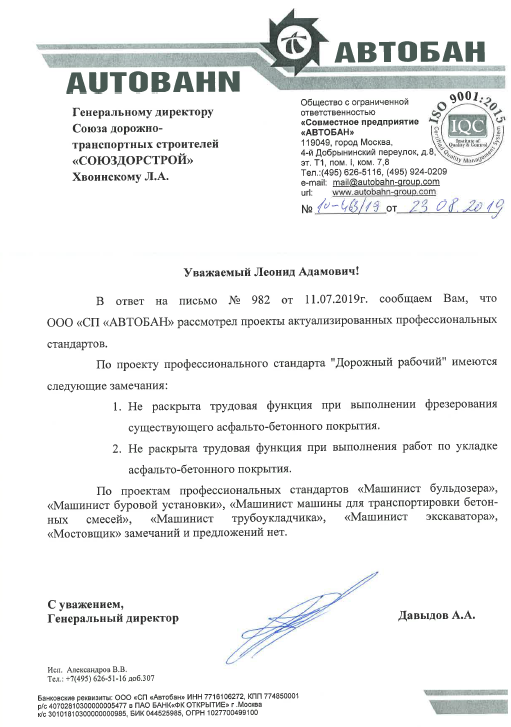 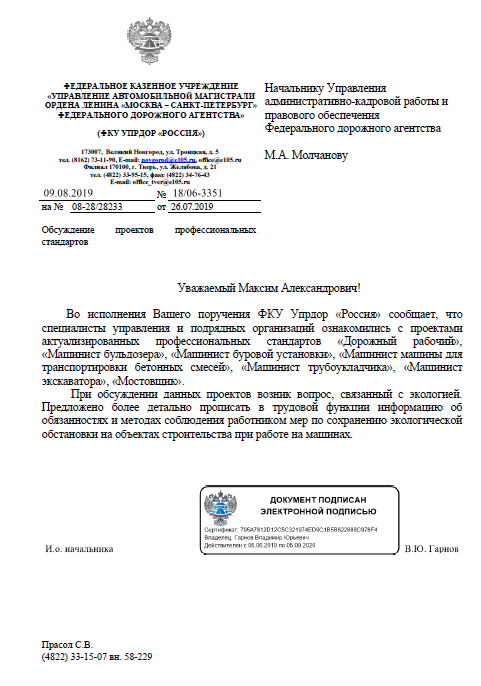 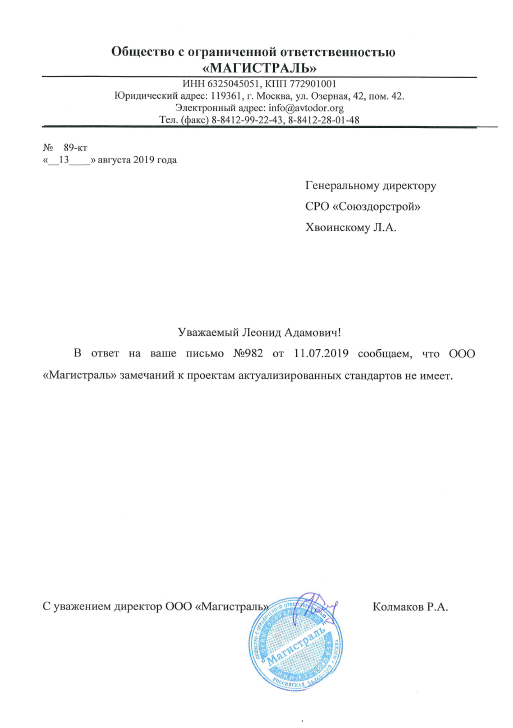 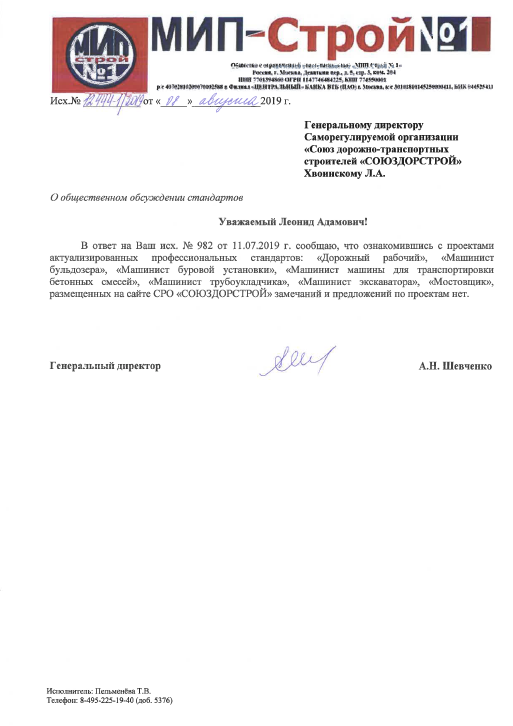 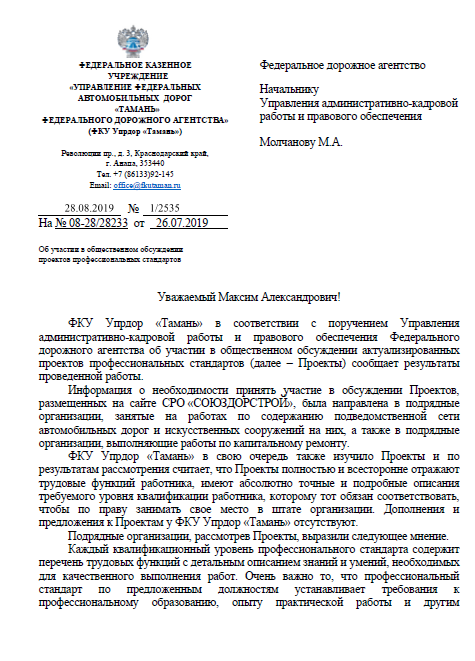 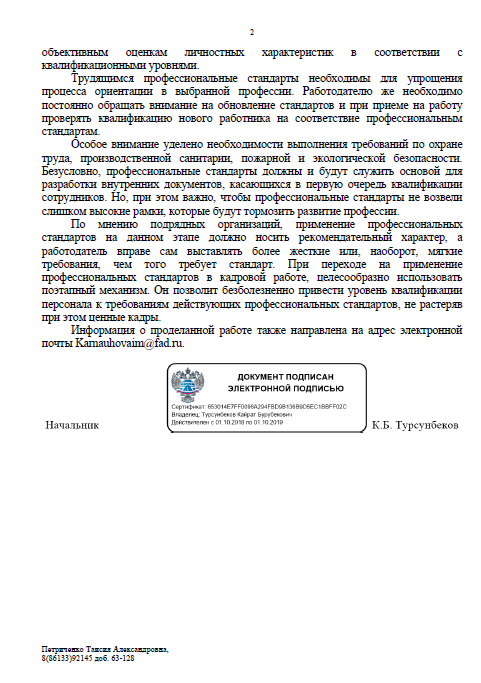 п\пОбобщенная трудовая функция(код и наименование)Необходимые умения,обеспечивающие\определяющие использование цифровых технологий при выполнении данной функцииНеобходимые знания,обеспечивающие\определяющие использование цифровых технологий при выполнении данной функцииПримеры цифровых технологий, используемых в профессиональной деятельности1А. Производственная эксплуатация и поддержание работоспособности  бетоносмесителя передвижного объемом замеса до 1200 л и автобетоновозаИспользовать радиотехническое, электронное и навигационное оборудование Определять нарушения в работе машины по показаниям средств встроенной диагностикиУстройство, принцип работы и правила эксплуатации автоматических устройств, средств встроенной диагностики и систем удаленного мониторинга технического состояния Системы удаленного мониторинга ГЛОНАСС/GPSВстроенные средства диагностики2B. Производственная эксплуатация и поддержание работоспособности  бетоносмесителя передвижного объемом замеса свыше 1200 лИспользовать радиотехническое, электронное и навигационное оборудование Определять нарушения в работе машины по показаниям средств встроенной диагностикиУстройство, принцип работы и правила эксплуатации автоматических устройств, средств встроенной диагностики и систем удаленного мониторинга технического состояния Системы удаленного мониторинга ГЛОНАСС/GPSВстроенные средства диагностикиКоды ОКВЭДВид экономической деятельности41.20Строительство жилых и нежилых зданий42.11Строительство  автомобильных дорог и автомагистралей 42.13Строительство мостов и тоннелей42.99Строительство прочих инженерных сооружений, не включенных в другие группировки45.20Техническое обслуживание и ремонт автотранспортных средствКодОбобщенные трудовые функцииУровень квалификацииОбоснование уровня квалификацииAПроизводственная эксплуатация и поддержание работоспособности  бетоносмесителя передвижного объемом замеса до 1200 л и автобетоновоза2Деятельность по приготовлению и транспортировке бетонных смесей при помощи бетоносмесителя передвижного объемом замеса до 1200 л и транспортировка бетонных смесей автобетоновозом под руководством с проявлением самостоятельности только при решении хорошо известных задач. Индивидуальная ответственностьРешение типовых практических задач при монтажных, ремонтных и ремонтно-строительных работах с поддержанием исправного и работоспособного состояния эксплуатируемой машины.Выбор способа действий из известных по инструкции.Корректировка действий с учетом условий их выполненияПрименение фактологических знаний с опорой на практический опыт при приготовлении и транспортировке бетонных смесей с применением бетоносмесителя объемом замеса 1200 л и транспортировке автобетоновозом. Получение информации в процессе профессиональной подготовкиBПроизводственная эксплуатация и поддержание работоспособности  бетоносмесителя передвижного объемом замеса свыше 1200 л3Деятельность по приготовлению и транпортировке бетонных смесей с применением бетоносмесителя передвижного объемом замеса свыше 1200л под руководством с проявлением самостоятельности только при решении хорошо известных задач или аналогичных им при монтажных, ремонтных и ремонтно-строительных работ с поддержанием исправного и работоспособного состояния эксплуатируемой машины. Планирование собственной деятельности, исходя из поставленной руководителем задач по приготовлению и транспортировке бетонных смесей. Индивидуальная ответственность.Решение типовых практических задач при приготовлению и транспортировке бетонных смесей с применениембетоносмесителя передвижного объемом замеса свыше 1200л.Выбор способов действий из известных на основе знаний и практического опыта. Корректировка действий с учетом условий их выполнения.Применение практико-ориентированных профессиональных знаний с опорой на опыт. Получение информации в процессе профессиональной подготовки.КодУровень квалификацииТрудовые функцииA/01.22Приготовление бетонных смесей с применением бетоносмесителя передвижного объемом замеса до 1200 лA/02.22Выполнение работ по транспортировке бетонных смесей автобетоновозомA/03.22Выполнение ежесменного и периодического технического обслуживания, подготовка к ежесменному хранению бетоносмесителя передвижного объемом замеса до 1200 л и автобетоновозаB/01.33Приготовление бетонных смесей с применением бетоносмесителя передвижного объемом замеса свыше 1200 B/02.33Выполнение ежесменного и периодического технического обслуживания, подготовка к ежесменному хранению бетоносмесителя передвижного объемом замеса свыше 1200 л № п/пОрганизацияСубъект Российской ФедерацииРазработка профессионального стандартаРазработка профессионального стандартаРазработка профессионального стандарта1ФГБУ «ВНИИ труда Минтруда России»г. Москва2Ассоциация «Общероссийская негосударственная некоммерческая организация – общероссийское отраслевое объединение работодателей «Национальное объединение саморегулируемых организаций, основанных на членстве лиц, осуществляющих строительство»г. Москва3ФГБОУ ВО «Московский автомобильно-дорожный государственный технический университет (МАДИ)»г. Москва4Саморегулируемая организации «Союз дорожно-транспортных строителей «СОЮЗДОРСТРОЙ»г. МоскваМероприятиеДата проведенияНаименования организаций, участвующих в мероприятии (с указанием субъекта Российской Федерации)Общее количество участников мероприятияURL-адрес Интернет-ресурса, содержащего информацию о проведенном мероприятииКруглый стол26.03.2019 г.ООО «Газпром добыча Уренгой» (г. Новый Уренгой), ООО «Газпром добыча Надым» (г. Надым), ООО «Газпром добыча Астрахань» (г. Астрахань), АО «Транснефть – Приволга» Волгоградское районное нефтепроводное управление (г. Самара), ООО «Газпром переработка» Филиал Астраханский газоперерабатывающий завод (г. Астрахань),ФГБОУ ВО «Московский автомобильно-дорожный государственный технический университет (МАДИ)» (г. Москва).12http://nostroy.ru/articles/detail.php?ELEMENT_ID=11027Заочное обсуждение29.05.2019г.Министерство транспорта Российской Федерации Федеральное дорожное агентство РОСАВТОДОР (отдел проектной деятельности Управления регионального развития и реализации национального проекта), (г. Москва)--Заочное обсуждение08.08.2019г.ООО «МИП-Строй №1», (г. Москва)--Заочное обсуждение09.08.2019г.Федеральное казённое учреждение  «Управление автомобильной магистрали ордена Ленина «Москва - Санкт-Петербург» Федерального дорожного агентства» ФКУ УПРДОР «РОССИЯ» (г. Великий Новгород)--Заочное обсуждение13.08.2019г.ООО «Магистраль», (г. Москва)--Заочное обсуждение14.08.2019г.ООО «Бурбау», (г. Москва)--Заочное обсуждение23.08.2019г.ООО «Совместное предприятие Автобан»--Заочное обсуждение26.08.2019г.Общественной организации «Общероссийский профессиональный союз работников автомобильного транспорта и дорожного хозяйства (РОСПРОФТРАНСДОР)» (г. Москва)--Заочное обсуждение28.08.2019г.Федеральное казённое учреждение  «Управление федеральный автомобильных дорог «Тамань» Федерального дорожного агентства» ФКУ Упрдор «Тамань» (г. Анапа (Краснодарский край))--№ п/пФИО экспертаОрганизация, должностьЗамечание, предложениеПринято, отклонено, частично принято (с обоснованием)Замечания и предложения к проекту профессионального стандартаЗамечания и предложения к проекту профессионального стандартаЗамечания и предложения к проекту профессионального стандартаЗамечания и предложения к проекту профессионального стандартаЗамечания и предложения к проекту профессионального стандарта1Гарнов В.Ю.Федеральное казённое учреждение  «Управление автомобильной магистрали ордена Ленина «Москва - Санкт-Петербург» Федерального дорожного агентства» ФКУ УПРДОР «РОССИЯ», И.о. начальникаПредложено более детально прописать в трудовых функциях информацию об обязанностях и методах соблюдения работником мер по сохранению экологической обстановки на объектах строительства при работе на машинеОтклоненоВ проекте актуализируемого профессионального стандарта в трудовых функциях в части требований к умениям и знаниям указано, что машинист должен осуществлять свою деятельность в соответствии с  правила и инструкциями по охране труда, производственной санитарии, электробезопасности, пожарной и экологической безопасности, являющимися самостоятельными документами. Поэтому в соответствии с целью вида профессиональной деятельности машиниста является нецелесообразным более детальное представление трудовых действий, знаний и умений, регламентирующих соблюдение мер по сохранению экологической безопасности. Замечания и предложения к проектам квалификацийЗамечания и предложения к проектам квалификацийЗамечания и предложения к проектам квалификацийЗамечания и предложения к проектам квалификацийЗамечания и предложения к проектам квалификацийЗамечания и предложения к описанию профессийЗамечания и предложения к описанию профессийЗамечания и предложения к описанию профессийЗамечания и предложения к описанию профессийЗамечания и предложения к описанию профессий№ п/пНаименование квалификацииНаименование и реквизиты профессионального стандарта, на соответствие которому проводится независимая оценка квалификацииУровень (подуровень) квалификации, в соответствии с профессиональным стандартомПоложения профессионального стандартаПоложения профессионального стандартаПоложения профессионального стандартаКвалификационное требование, установленное федеральным законом и иным нормативным правовым актом Российской Федерации, и реквизиты этого актаПеречень документов, необходимых для прохождения профессионального экзамена по соответствующей квалификацииСрок действия свидетельства о квалификацииДополнительные характеристики (при необходимости): наименование профессии рабочего, должности руководителя, специалиста и служащего в соответствии с ЕТКС, ЕКС с указанием разряда работы, профессии/категории должности/класса профессии№ п/пНаименование квалификацииНаименование и реквизиты профессионального стандарта, на соответствие которому проводится независимая оценка квалификацииУровень (подуровень) квалификации, в соответствии с профессиональным стандартомкод трудовой функциинаименование трудовой функциидополнительные сведения (при необходимости)Квалификационное требование, установленное федеральным законом и иным нормативным правовым актом Российской Федерации, и реквизиты этого актаПеречень документов, необходимых для прохождения профессионального экзамена по соответствующей квалификацииСрок действия свидетельства о квалификацииДополнительные характеристики (при необходимости): наименование профессии рабочего, должности руководителя, специалиста и служащего в соответствии с ЕТКС, ЕКС с указанием разряда работы, профессии/категории должности/класса профессии1Машинист машин для транспортировки бетонных смесей (2-й уровень квалификации)2A/01.2Приготовление бетонных смесей с применением бетоносмесителя передвижного объемом замеса до 1200 лК работе допускаются лица, достигшие 18 лет-1. Документ, подтверждающий наличие образования не ниже среднего общего образования и профессионального обучения.2. Заключение по результатам предварительного (периодического) медицинского осмотра (обследования)3. Удостоверение, подтверждающее право управления бетоносмесителем передвижным или автобетоновозом соответсвующей категории3 годаМашинист 3-го разряда, ЕТКС, выпуск 3, раздел "Строительные, монтажные и ремонтно-строительные работы", § 100Машинист 4-го разряда, ЕТКС, выпуск 3, раздел "Строительные, монтажные и ремонтно-строительные работы", § 1011Машинист машин для транспортировки бетонных смесей (2-й уровень квалификации)2A/02.2Выполнение работ по транспортировке бетонных смесей автобетоновозомК работе допускаются лица, достигшие 18 лет-1. Документ, подтверждающий наличие образования не ниже среднего общего образования и профессионального обучения.2. Заключение по результатам предварительного (периодического) медицинского осмотра (обследования)3. Удостоверение, подтверждающее право управления бетоносмесителем передвижным или автобетоновозом соответсвующей категории3 годаМашинист 3-го разряда, ЕТКС, выпуск 3, раздел "Строительные, монтажные и ремонтно-строительные работы", § 100Машинист 4-го разряда, ЕТКС, выпуск 3, раздел "Строительные, монтажные и ремонтно-строительные работы", § 1011Машинист машин для транспортировки бетонных смесей (2-й уровень квалификации)2A/03.2Выполнение ежесменного и периодического технического обслуживания, подготовка к ежесменному хранению бетоносмесителя передвижного объемом замеса до 1200 л и автобетоновозаК работе допускаются лица, достигшие 18 лет-1. Документ, подтверждающий наличие образования не ниже среднего общего образования и профессионального обучения.2. Заключение по результатам предварительного (периодического) медицинского осмотра (обследования)3. Удостоверение, подтверждающее право управления бетоносмесителем передвижным или автобетоновозом соответсвующей категории3 годаМашинист 3-го разряда, ЕТКС, выпуск 3, раздел "Строительные, монтажные и ремонтно-строительные работы", § 100Машинист 4-го разряда, ЕТКС, выпуск 3, раздел "Строительные, монтажные и ремонтно-строительные работы", § 1012Машинист машин для транспортировки бетонных смесей (2-й уровень квалификации)3B/01.3Приготовление бетонных смесей с применением бетоносмесителя передвижного объемом замеса свыше 1200 К работе допускаются лица, достигшие 18 лет-1.  Документ, подтверждающий наличие образования не ниже среднего общего образования и профессионального обучения.2. Документ, подтверждающий наличие опыта работы не менее двух лет профессии машинист бетоносмесителя передвижного или автобетоновоза3. Заключение по результатам предварительного (периодического) медицинского осмотра (обследования)4. Удостоверение, подтверждающее право управления бетоносмесителем передвижным соответствующей категории3 годаМашинист 5-го разряда, ЕТКС, выпуск 3, раздел "Строительные, монтажные и ремонтно-строительные работы", § 1022Машинист машин для транспортировки бетонных смесей (2-й уровень квалификации)3B/02.3Выполнение ежесменного и периодического технического обслуживания, подготовка к ежесменному хранению бетоносмесителя передвижного объемом замеса свыше 1200 л К работе допускаются лица, достигшие 18 лет-1.  Документ, подтверждающий наличие образования не ниже среднего общего образования и профессионального обучения.2. Документ, подтверждающий наличие опыта работы не менее двух лет профессии машинист бетоносмесителя передвижного или автобетоновоза3. Заключение по результатам предварительного (периодического) медицинского осмотра (обследования)4. Удостоверение, подтверждающее право управления бетоносмесителем передвижным соответствующей категории3 годаМашинист 5-го разряда, ЕТКС, выпуск 3, раздел "Строительные, монтажные и ремонтно-строительные работы", § 102Параметры описания профессииОписание профессииНаименование профессииМашинист бетоносмесителя передвижногоОбласть профессиональной деятельностиДорожное строительствоНаименование профессионального стандартаМашинист машин для транспортировки бетонных смесейДолжность (профессия рабочего)Машинист бетоносмесителя передвижного 3-го разрядаМашинист бетоносмесителя передвижного 4-го разрядаМашинист бетоносмесителя передвижного 5-го разрядаМашинист автобетоновозаФГОС-Отнесение к списку 50 наиболее востребованных на рынке труда новых и перспективных профессий, требующих среднего профессионального образованияНетСтандарты и компетенции Ворлдскиллс РоссияНетКод начальной группы (XXXX) и ее наименование в соответствии с ОКЗ (только один код)8332 Водители грузового транспорта5-значный код и наименование одной или нескольких должностей (профессий) по ОКПДТР13564 Машинист бетоносмесителя передвижногоНаименования должностей или профессий в соответствии с ЕКС или ЕТКСМашинист 3-го разрядаМашинист 4-го разрядаМашинист 5-го разрядаПрофильный совет по профессиональным квалификациямСовет по профессиональным квалификациям в строительствеОсобые условия допуска к профессииЛица не моложе 18 летНаличие удостоверения, подтверждающего право управления транспортным средством соответствующей категорииПрохождение и наличие положительного заключения по результатам обязательных предварительных (при поступлении на работу) и периодических медицинских осмотров (обследований), а также внеочередных медицинских осмотров (обследований) в порядке, установленном законодательством Российской ФедерацииОбучение безопасным методам и приемам выполнения работ, инструктаж по охране труда, стажировка на рабочем месте и проверка знаний требований охраны труда и промышленной безопасностиВозможности прохождения независимой оценки квалификацииВозможно при утверждении ПС и соответствующих квалификацийЗарубежные аналоги (при наличии информации)ИмеютсяОбобщенное описание профессиональной деятельностиВыполнение механизированных работ с применением бетоносмесителя передвижного с различным объемом замеса и автобетоновозаПрофессиональное образование и обучениеСреднее общее образованиеПрофессиональное обучение – программы профессиональной подготовки по профессиям рабочих, программы переподготовки рабочих, служащих, программы повышения квалификации рабочихСфера применения профессииОрганизации различных форм собственности, занимающиеся строительством, дорожно-строительными работамиРодственные профессииМашинист растворосмесителя, машинист растворовозаВозможности получения образованияОбразование по профессии «Машинист бетоносмесителя передвижного» могут получить лица, имеющие образование не ниже среднего общего образования, в образовательных организациях профессионального обучения.Возможности трудоустройстваТрудоустройство в организации машиностроительного профиля. Подробнее с вакансиями можно ознакомиться на сайте https://trudvsem.ru.Примерная заработная плата по профессии, руб.:минимальная – 17 000максимальная – 60 000Востребованность, перспективы развития профессии и занятостиПрофессия «Машинист машин для транспортировки бетонных смесей» останется востребованной в долгосрочной перспективе.Ключевые слова Строительство, бетоносмеситель, бетон, эксплуатацияп/пРаздел/подраздел профессионального стандартаВносимые изменения(краткое описание)1Наименование профессионального стандартаНе измененоРаздел I профессионального стандартаРаздел I профессионального стандартаРаздел I профессионального стандарта2Наименование ВПДНе изменено3Цели ВПДНе изменено4Сведения по ОКЗУдалены коды ОКЗ: 7119, 7231, 83425Сведения по ОКВЭДИсключены 3 кода ОКВЭД.Добавлены коды ОКВЭД: 41.20, 42.11, 42.13, 42.99Раздел II профессионального стандартаРаздел II профессионального стандартаРаздел II профессионального стандарта6Обобщенные трудовые функцииИзменено наименование ОТФ А: «Выполнение механизированных работ с применением бетоносмесителя передвижного объемом замеса до 1200 л и автобетоновоза» на следующую формулировку «Производственная эксплуатация и поддержание работоспособности  бетоносмесителя передвижного объемом замеса до 1200 л и автобетоновоза»Изменено наименование ОТФ В: «Выполнение механизированных работ с применением бетоносмесителя передвижного объемом замеса от 1200 л и выше» на следующую формулировку «Производственная эксплуатация и поддержание работоспособности  бетоносмесителя передвижного объемом замеса свыше 1200 л»7Трудовые функцииНе изменялосьРаздел III профессионального стандартаРаздел III профессионального стандартаРаздел III профессионального стандарта8Перечень возможных наименований должностей, профессийНе изменено9Требования к образованию и обучениюИзменены в ОТФ А, В10Требования к опыту практической работыИзменены в ОТФ А, В11Особые условия допуска к работеИзменены в ОТФ А, В12Другие характеристикиИзменены в ОТФ А, В13Дополнительные характеристикиИзменены в ОТФ А, В14Трудовые функции:трудовые действия;необходимые умения;необходимые знанияВ ТФ А/01.2, А/02.2, А/03.2, В/01.3, В/02.3расширен перечень трудовых действий. требования к необходимым умениям изменены в соответствии с трудовыми действиями.требования к необходимым знаниям изменены в соответствии с трудовыми действиями.Раздел IV профессионального стандартаРаздел IV профессионального стандартаРаздел IV профессионального стандарта15Ответственная организация-разработчикФГБУ «ВНИИ труда Минтруда России»16Организации-разработчикиАссоциация «Общероссийская негосударственная некоммерческая организация – общероссийское отраслевое объединение работодателей «Национальное объединение саморегулируемых организаций, основанных на членстве лиц, осуществляющих строительство»ФГБОУ ВО «Московский автомобильно-дорожный государственный технический университет (МАДИ)»Саморегулируемая организации «Союз дорожно-транспортных строителей «СОЮЗДОРСТРОЙ»